Информация  о приеме и переводе детей в  муниципальное бюджетное дошкольное образовательное учреждение  «Детский сад комбинированного вида № 17»                                      Алексеевского городского округав период с 10.10.2020 г. по 20.10. 2020 г.Заведующий Детским садом № 17                                                  Белых И.А.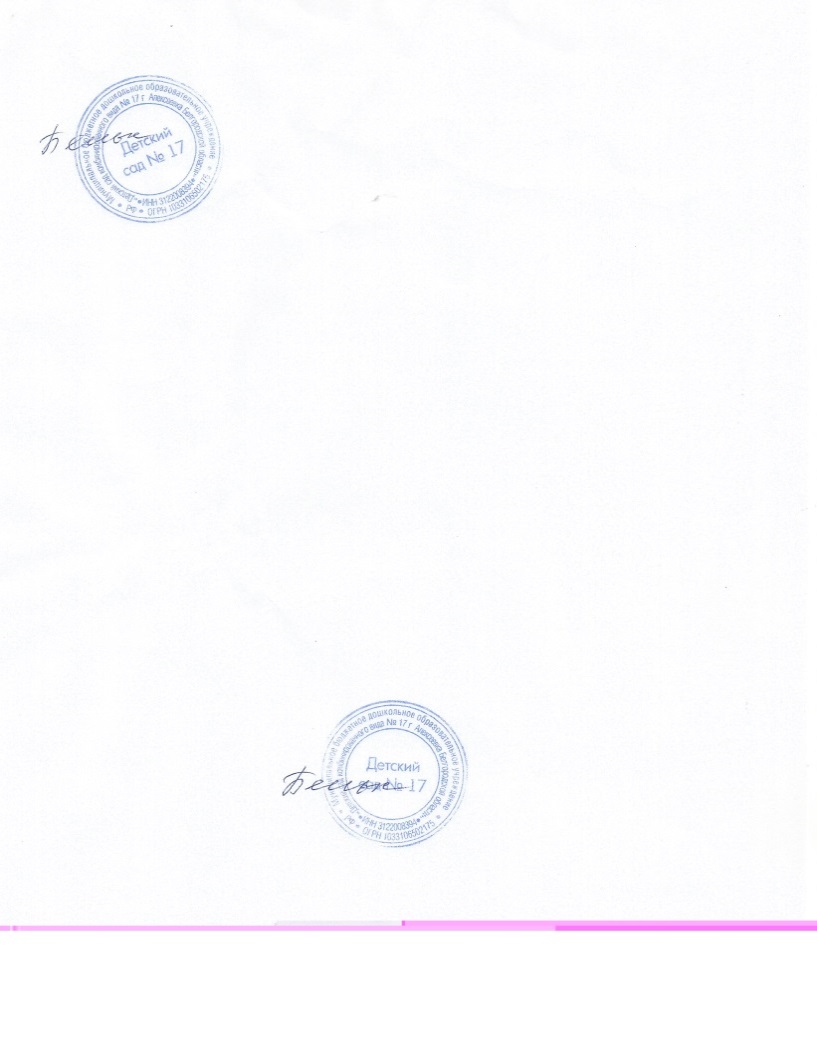 № п/пНомер и дата приказа  о  зачислении  в детский садВозрастная группа, количество зачисленных воспитанников в возрастную группу1.Приказ № 54от 14.10.2020 г.Группа  детей шестого  года жизни № 7 – 1 человек2.Приказ № 56от 19.10.2020 г.Группа  детей четвертого года жизни № 3 – 1 человек